Ennio MorriconePoesie del cinema, ad occhi chiusiI. Leggi attentamente il testo "Poesie del cinema, ad occhi chiusi"1 Ennio Morricone nasce a Roma il 10 novembre 1928, primo di 5 figli: il padre Mario è musico e la madre Libera è casalinga. All'età di 10 anni inizia a frequentare il Conservatorio di Santa Cecilia. I suoi docenti vedono il prematuro talento del giovane Ennio e gli consigliano lo studio della composizione, che inizia nel 1944. 2 Tra il 1960 e il 2000 è lo splendore della sua vita. Nel 1955 comincia il suo vero cammino, creando musica per il cinema. Dopo la nascita del figlio Marco, con sua moglie Maria Travia, va a lavorare alla televisione. Nel 1961 nascono la figlia Alessandra e la sua prima colonna sonora per il film "Il federale". Tre anni più tardi nasce il terzo figlio, Andrea, e collabora con Sergio Leone creando musica per i suoi western ("Per un pugno di dollari", 1964 - "Il buono, il brutto e il cattivo", 1966). Con Sergio Leone produce anche il pluripremiato "C'era una volta in America" nel 1984. 3 Crea più di 500 colonne sonore per il cinema, ha 5 candidature agli Oscar. Finalmente ne vince uno (alla carriera) nel 2007, e un altro nel 2016 per la colonna sonora del film "Gli otto maledetti". 4 Compositore e direttore d'orchestra come pochi nella storia, per i musicisti di ogni genere e lingua è semplicemente "il Maestro".Glossario: casalinga: Donna che si occupa solo delle faccende domestiche e familiari. consigliare: Suggerire, raccomandare, dare un consiglio.vincere: conquistare, trionfare. alla carriera: alla traiettoria.II. Rileggi il testo e scegli un sottotitolo per ogni paragrafo. Scrivi il numero del paragrafo accanto. C'è ne uno in più.Nº del paragrafo A) Il suo apogeo 	     ________ B) I primi passi 	     ________ C) L'incomparabile 	     ________ D) La famiglia 	     ________ E) Il vincitore 	     ________III. Rileggi il testo e indica se le seguenti frasi sono vere o false. Se sono false devi dare l'informazione vera, come nel esempio.È vero che... 					    Vero/Falso          Se è falso, informazione vera1) Ennio è il figlio minore di Mario e Libera ?         Falso               È il primo di 5 figli/ È il maggiore2) da bambino si vede la sua abilità musicale?   _______            _________________________3) lui lavora unicamente per il cinema?               _______            _________________________4) Ennio crea la musica di 3 film di Leone?         _______              _________________________5) il film di 1984 ottiene molti premi?                  _______             _________________________6) Morricone vince l'Oscar cinque volte?            _______              _________________________IV. Rileggi il testo e rispondi alle domande.1) Dove lavora la madre di Ennio? ________________________________________________________________2) Perché i suoi docenti gli consigliano di studiare composizione? ________________________________________________________________ 3) Quando nasce suo figlio Andrea? ________________________________________________________________4) Con che film vince l'Oscar? ________________________________________________________________V. Leggi attentamente questo paragrafo sulla morte del "Maestro" e prova a completare le frasi con questi verbi. Ce ne sono due in più:scrive, è, ha, parla, si celebra, si ascoltano, assistonoEnnio muore la mattina del 6 luglio 2020 in una clinica romana per le conseguenze di una caduta. Il funerale del compositore (a)______________ intimo e commovente. La cerimonia (b)______________ in forma strettamente privata, (c)______________ soltanto la famiglia, il regista Tornatore e l’'avvocato Giorgio Assumma, due dei suoi amici più cari. Nel suo testamento, Morricone (d)_____________: "Non voglio disturbare". Per il momento della benedizione (e)______________ le note musicali di “Mission”, colonna sonora dell'omonimo film del 1986. Adattato da: https://www.repubblica.it/spettacoli/musica/2020/07/06/VI. Guarda con attenzione il trailer del film "900: la leggenda del pianista sull'oceano" e fai uno schema con l’informazione più importante. Poi parla con un compagno per scambiare informazioni al riguardo.VII. Scrivi 5 frasi brevi su Morricone o sul film "Novecento, la leggenda del pianista sull'oceano". Per aiutarti puoi usare le seguenti parole.Soggetti: Il film, la melodia, il personaggio, Ennio, il pianista, il compositore, l'attrice, l'attore, L'operaVerbi senza coniugare:essere, avere, creare, scrivere, lavorare, suonare, mostrare, ascoltare, studiare, ottenereComplementi: musica, pianofort,e bello, nave, emozionante, molto, toccante, interessante, noioso, 500 colonne, premi Oscar.Esempio: Ennio crea una musica molto toccante. 1) ____________________________________________________________________ 2) ____________________________________________________________________ 3) ____________________________________________________________________ 4) ____________________________________________________________________ 5) ____________________________________________________________________VIII. Dopo aver scritto le frasi precedenti, è ora il momento di incorporarle in un breve testo, di non più di 100 parole, in cui menzioni dati biografici sul famoso compositore italiano. Ricorda di coniugare i verbi al presente dell'indicativo con valore storico. Per aiutarti, ti consigliamo di leggere il testo con la sua biografia e ti forniamo un elenco di connettori e una rubrica di valutazione.Connettori: e, ma, ora, invece, quindi, (1 anno) prima/dopo, poi, mentre, cioè, perché, adesso, alla fine.Rubrica di valutazionehttps://bit.ly/4c3ZwRZ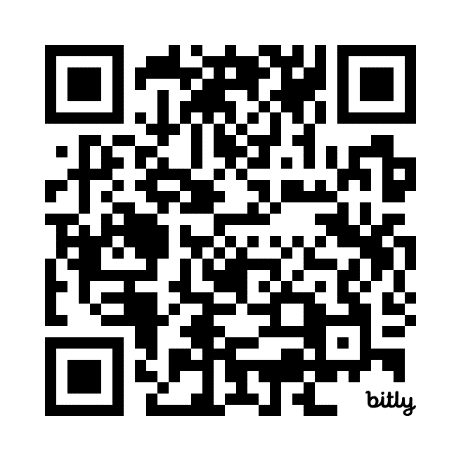 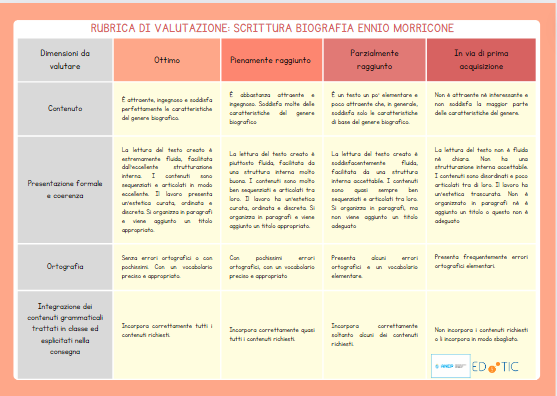 NB: L'immagine della rubrica è solo illustrativa. Si consiglia di scannerizzarla o di accedere al link per visualizzarla correttamente.IX. Ascolta le melodie e scrivi il numero insieme al film. Poi, scegli un' emozione che ti provochi ogni canzone:amore, calma, confusione, divertimento, gioia, noia, nostalgia, orrore, paura, rabbia, sorpresa, tristezza.   Melodia Nº 				Titolo del film 			Emozione __________ 			Il buono, il brutto, il cattivo		      ____________ __________					    Mission 			      ____________ ____1_____ 			Nuovo cinema paradiso 		      ___nostalgia__ __________ 				Gli intoccabili			      _____________ __________ 			  Novecento, la leggenda...		      _____________NB: per creare questa attività si suggerisce all'insegnante di preparare un breve audio con le melodie dei film elencati che generino le emozioni menzionate nell'attività.Piano di lavoroObiettivi:Conoscenze socioculturali: *Promuovere l'interesse per la figura e la musica di Ennio Morricone. *Apprezzare il valore comunicativo della musica nel cinema.Sviluppo di competenze linguistiche e comunicative:*Rafforzare il Presente del modo Indicativo dei verbi regolari. *Comprendere l'uso storico di questo tempo verbale nel giornalismo biografico.Pre-requisiti:Presente indicativo di "essere", "avere" e dei verbi regolari. Conoscere l’ordine non marcato della sintassi italiana: S+V+C (complemento)Sussidi didattici:Lavagna, pennarelli, proiettore o tv, materiale cartaceo e audiovisivo creato dal docente, computer, registratore.Bibliografia e sitografia:Dardano, M. Trifone, P. (2011). La lingua italiana. Zanichelli. Mezzadri, M. (2003). I ferri del mestiere. Guerra Edizione. Morello, C. (1967). Grammatica della lingua viva. Paravia. Fumarola, S. e Ugolini, C. (6 luglio 2020). È morto Ennio Morricone, il mondo del cinema piange il maestro delle colonne sonore. La Repubblica. https://www.repubblica.it/spettacoli/musica/2020/07/06/news/musica_e_morto_ennio_morricone-261097180/FasiMotivazioneProcedure: *Visualizzazione de un materiale audiovisivo creato dal docente con diversi trailer con musica di Morricone. *BrainstormingInterazione: R<-> AAA R<I> AAATempo approssimato: 20’GlobalitàProcedure: * Esercizio I: Lettura commentata del testo "Ennio Morricone: poesie del cinema ad occhi chiusi"* Esercizio II: Scelta multipla. * Esercizio III: Scelta vero/falso. * Esercizio IV: Risposte alle domande.Interazione: R<I> AAA R<-> A R<-> A R<-> ATempo approssimato: 60’AnalisiProcedure: Esercizio V: Cloze mirato con verbi. Esercizio VI: Visualizzazione di un trailer (Micromotivazione) Dialogo a coppie. Esercizio VII: Scrittura di frasi.Interazione: R<-> A R<> AAA R<> AA R<-> ATempo approssimato: 80’SintesiProcedure: Esercizio VIII: Scrittura di un testo biografico.Esercizio IX: Scelta multipla: Gioco con musicaInterazione: R<-> AR<-> AAATempo approssimato: 20’N.B.: La motivazione è lunga perché è l'essenza di questa lezione, fa anche parte della globalità e inoltre ci sarà decisamente utile per le altre due fasi.Créditos:Foto de portada de Ennio Morricone: Autor: tu foto con el presidente, Wikimedia. Licencia: Free to use for personal and commercial projects. https://commons.wikimedia.org/wiki/File:Ennio_Morricone_2013_(cropped).jpg Foto film El bueno, el malo y el feo: Autor: Sergio Leone, Wikimedia. Licencia: Free to use for personal and commercial projects. https://upload.wikimedia.org/wikipedia/commons/thumb/1/1c/Clint_Eastwood_as_Blondie_%281966%29.jpg/640px-Clint_Eastwood_as_Blondie_%281966%29.jpg Foto film Nuovo Cinema Paradiso: Autor: francescosaverio50, Wikimedia. https://upload.wikimedia.org/wikipedia/commons/thumb/e/ec/Salvatore_Cascio.jpg/640px-Salvatore_Cascio.jpg Free to use for personal and commercial projects. Foto Ennio Morricone en Cannes: Autor: LucaChp, Wikimedia. https://upload.wikimedia.org/wikipedia/commons/thumb/1/12/EnnioMorricone.jpg/640px-EnnioMorricone.jpg. Licenciahttps://creativecommons.org/licenses/by-sa/3.0Bibliografia:Fumarola, S. e Ugolini, C. (6 luglio 2020). È morto Ennio Morricone, il mondo del cinema piange il maestro delle colonne sonore. La Repubblica. https://www.repubblica.it/spettacoli/musica/2020/07/06/news/musica_e_morto_ennio_morricone-261097180/